Eser Başlık: SafahatEser Alt Başlık: -Dizin Bilgisi: Mehmed Âkif Ersoy Külliyatı - 1Eser Sahibi	: Mehmed Âkif ErsoyYayına Hazırlayan: M. Ertuğrul Düzdağ (Yayına Hazırlayan): İskender Türe (Sayfa Düzeni): Altamira Ajans (Kapak Tasarım)Kaynak Alınan Orijinal Eserin Adı: -Tercüme: M. Ertuğrul DüzdağResimleyen: -Ana Kategori: Edebiyat > ŞiirKonu Etiketi: İslam & Kültür & Şiir & EdebiyatSeviye: Lise & Üniversite & YetişkinEser Dili: TürkçeSayfa Sayısı: 552Ebat: 13,5 x 19,5 cmKağıt Cinsi: Holman 60 gr Kitap KağıdıCilt Cinsi: Karton Kapak Amerikan CiltBaskı Sayısı: 10. BaskıBaskı Tarihi: Mart – 2021ISBN: 978-605-06660-21Marka: MED KİTAPListe Fiyatı: 40 Türk Lirası3065 sayılı K.D.V. Kanunu'nun (13/n) maddesi hükmü gereğince K.D.V. den muaftır.Eser HakkındaEser HakkındaEser HakkındaMEHMED ÂKİF ERSOY* Bu vatanın, halkın içinden çıkmış, ama halkının içinde kalmış öz evladı; Doğu’yu ve Batı’yı da bilen bir aydın; * Veterinerlik Fakültesi’nin ilk öğrencisi ve birincisi; * İstanbul Boğazı’nı yüzerek geçen, at binen, gülle atan ve güreşen bir sporcu; * Şehirde kapanmamış, köylerdeki ahırlarda hayvan tedavi etmiş bir baytar; * Gerçekleri yaşamış ve hep gerçekleri söylemiş doğrucu bir adam; * Milletinin acılarını yüreğinde ve göz yaşlarında taşımış duygulu bir insan; * İstiklâl Marşı'mızın yazarı, milletimizin büyük şairi ve düşünürü;* Bütün hayatı, ahlâkı, kişiliği ve düşünceleriyle örnek bir millî kahraman…SAFAHAT* Onun eseridir ve bu milletin çağdaş destanıdır.	 * Milletimizin bin yılda kıvama ermiş olan ruh ve fikir olgunluğu,* İnanç ve ahlâk sağlamlığı, cesareti ve kahramanlığı,* Bu destanda dile getirilmiştir…* Kendi özünü ve milletini öğrenmek isteyen genç aydınlar, onu okuyacak, * Ve anladıkları kadar bu “millet”ten olacaklardır.* Mehmed Âkif gibi bir evlâda ve * Safahat gibi bir esere sahip olmak, bir millet için, büyük bir şans… Ve büyük bir mutluluktur...MEHMED ÂKİF ERSOY* Bu vatanın, halkın içinden çıkmış, ama halkının içinde kalmış öz evladı; Doğu’yu ve Batı’yı da bilen bir aydın; * Veterinerlik Fakültesi’nin ilk öğrencisi ve birincisi; * İstanbul Boğazı’nı yüzerek geçen, at binen, gülle atan ve güreşen bir sporcu; * Şehirde kapanmamış, köylerdeki ahırlarda hayvan tedavi etmiş bir baytar; * Gerçekleri yaşamış ve hep gerçekleri söylemiş doğrucu bir adam; * Milletinin acılarını yüreğinde ve göz yaşlarında taşımış duygulu bir insan; * İstiklâl Marşı'mızın yazarı, milletimizin büyük şairi ve düşünürü;* Bütün hayatı, ahlâkı, kişiliği ve düşünceleriyle örnek bir millî kahraman…SAFAHAT* Onun eseridir ve bu milletin çağdaş destanıdır.	 * Milletimizin bin yılda kıvama ermiş olan ruh ve fikir olgunluğu,* İnanç ve ahlâk sağlamlığı, cesareti ve kahramanlığı,* Bu destanda dile getirilmiştir…* Kendi özünü ve milletini öğrenmek isteyen genç aydınlar, onu okuyacak, * Ve anladıkları kadar bu “millet”ten olacaklardır.* Mehmed Âkif gibi bir evlâda ve * Safahat gibi bir esere sahip olmak, bir millet için, büyük bir şans… Ve büyük bir mutluluktur...MEHMED ÂKİF ERSOY* Bu vatanın, halkın içinden çıkmış, ama halkının içinde kalmış öz evladı; Doğu’yu ve Batı’yı da bilen bir aydın; * Veterinerlik Fakültesi’nin ilk öğrencisi ve birincisi; * İstanbul Boğazı’nı yüzerek geçen, at binen, gülle atan ve güreşen bir sporcu; * Şehirde kapanmamış, köylerdeki ahırlarda hayvan tedavi etmiş bir baytar; * Gerçekleri yaşamış ve hep gerçekleri söylemiş doğrucu bir adam; * Milletinin acılarını yüreğinde ve göz yaşlarında taşımış duygulu bir insan; * İstiklâl Marşı'mızın yazarı, milletimizin büyük şairi ve düşünürü;* Bütün hayatı, ahlâkı, kişiliği ve düşünceleriyle örnek bir millî kahraman…SAFAHAT* Onun eseridir ve bu milletin çağdaş destanıdır.	 * Milletimizin bin yılda kıvama ermiş olan ruh ve fikir olgunluğu,* İnanç ve ahlâk sağlamlığı, cesareti ve kahramanlığı,* Bu destanda dile getirilmiştir…* Kendi özünü ve milletini öğrenmek isteyen genç aydınlar, onu okuyacak, * Ve anladıkları kadar bu “millet”ten olacaklardır.* Mehmed Âkif gibi bir evlâda ve * Safahat gibi bir esere sahip olmak, bir millet için, büyük bir şans… Ve büyük bir mutluluktur...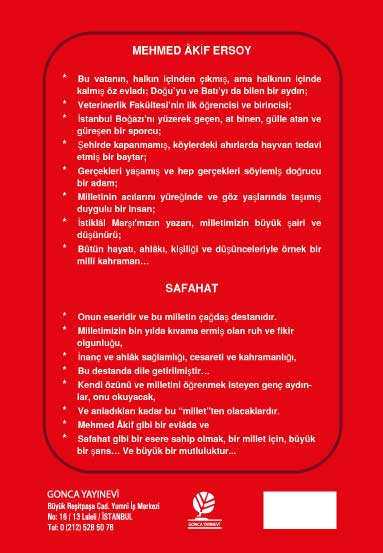 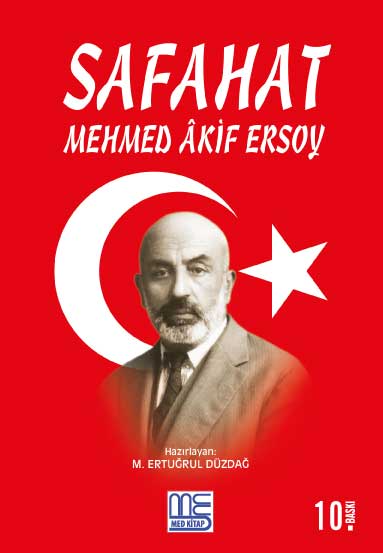 